Liczba bezrobotnych kobiet w powiatach województwa pomorskiego 
 wg stanu na 30.11.2019 roku   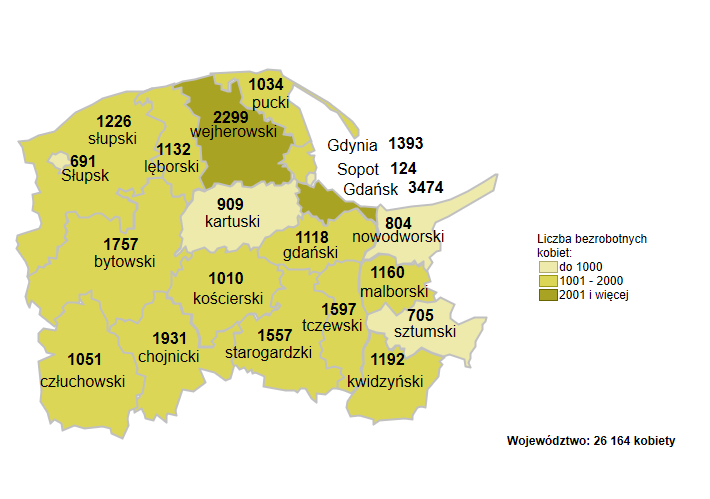 Opis do mapy województwa pomorskiegoLiczba bezrobotnych kobiet w województwie pomorskim wg stanu na 30.11.2019 roku wyniosła 26 164. Opracowano: Wydział Pomorskiego Obserwatorium Rynku Pracy, WUP GdańskpowiatLiczba bezrobotnych kobiet wg stanu na 30.11.2019 roku   bytowski1757chojnicki1931człuchowski1051gdański1118kartuski909kościerski1010kwidzyński1192lęborski1132malborski1160nowodworski804pucki1034słupski1226starogardzki1557sztumski705tczewski1597wejherowski2299miasto Gdańsk 3474miasto Gdynia1393miasto Słupsk 691miasto Sopot124